 УЗ«Краснопольская центральная районная больница»   Любой наркотик – это яд для организма. Наркомания - заболевание, характеризующееся злоупотреблением наркотическими веществами и болезненным пристрастием к ним. В результате образуется стойкая зависимость от наркотика с развитием абстинентного синдрома при прекращении его приема.  При данном заболевании возникает состояние, изменяющее психику и поведение. 	Средний возраст приобщения к наркотикам  13-17 лет, средний возраст больных наркоманией 20-22 года, каждый наркоман вовлекает в употребление наркотиков 13-15 человек..  Рост наркомании  обостряет  проблему СПИДа, гепатитов В и С (среди заболевших 80% - наркоманы).    XXI век характеризуется, как век появления множества синтетических наркотиков и психотропных средств, по всем странам. Применение наркотических веществ приводит к росту преступности, несчастным случаям и самоубийствам,  проблемам со здоровьем и здоровьем будущего потомства, уменьшением продолжительности жизни, проституции, распространению ВИЧ - инфекции, гепатита С и др.).  Дети из социально-неблагополучных семей, которые  предоставлены самим себе, дети, которые считают, что от алкоголя нет вреда - имеют больше шансов злоупотреблять наркотиками.   Мотивы употребления наркотиков: любопытство, завоевание популярности, облегчение контактов, стремление к подражанию, конфликты, безделье, страх перед жизненными трудностями.Подростковый возраст - трудное время  для ребенка,  происходит сложный процесс становления характера. Особенно сильно, в подростковом возрасте, сказывается влияние среды и ближайшего окружения, так как он  восприимчив, как к  хорошему, так и к дурному. Детская безнадзорность  служит главным источником неустойчивого  поведения несовершеннолетних,  приводит их в среду наркоманов, где они, в короткий срок,  превращаются в зависимого человека. Именно родители -  до того, как разовьётся болезнь - могут заподозрить ребёнка в том, что он начал принимать наркотики.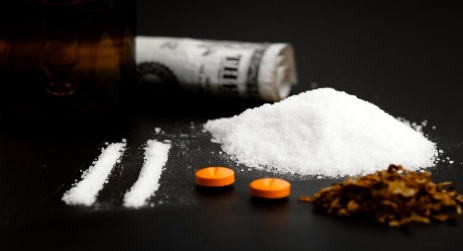 Признаки, свидетельствующие об употреблении наркотиков: поведение пьяного - при отсутствии запаха алкоголя, часто исчезает из дома, поздно возвращается, становится замкнутым, избегает встреч с родителями после возвращения; беспричинные перепады настроения с проявлением депрессии,  агрессивность; раздражительность; прогулы в школе, снижение успеваемости; увеличение финансовых запросов; смена компании,  могут быть обнаружены облатки от лекарственных препаратов, шприцы и иглы,  внешне  становятся неряшливым, зрачки глаз широкие или узкие, волосы сухие.  Сроки развития наркотической зависимости короткие, достаточно 3-5 инъекций. При наркомании нарушается  иммунитет, что ведёт к возникновению многих заболеваний:  поражению  дыхательной системы ( бронхит, пневмония, плеврит);,  сердечно-сосудистой  ( сердечная недостаточность);. пищеварительной  (холецистит, гепатит,  дистрофия печени, цирроз);  мочевыделительной  ( нефроз). В начале формирования болезни, приём наркотиков,  приводит к повышению сексуального влечения, что приводит к  беспорядочным половым связям, увеличивается риск заражения инфекциями, передающимися половым путём (сифилис, гонорея, хламидийные  инфекции, ВИЧ/ СПИД, и др.). Употребление наркотиков, всегда приводит к необратимому  нарушению жизнедеятельности организма.  Из-за гибели нервных клеток головного мозга снижаются интеллектуальные способности,  наркоман  глупеет и превращается в беспомощного и  больного человека,  далее - летальный исход.                                                                                        Тираж  20 штук